SUPPLIER SHIPPING LABEL STANDARD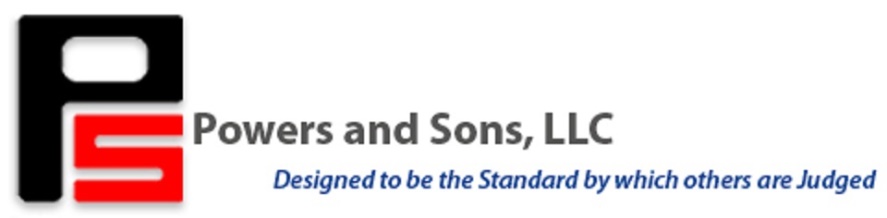 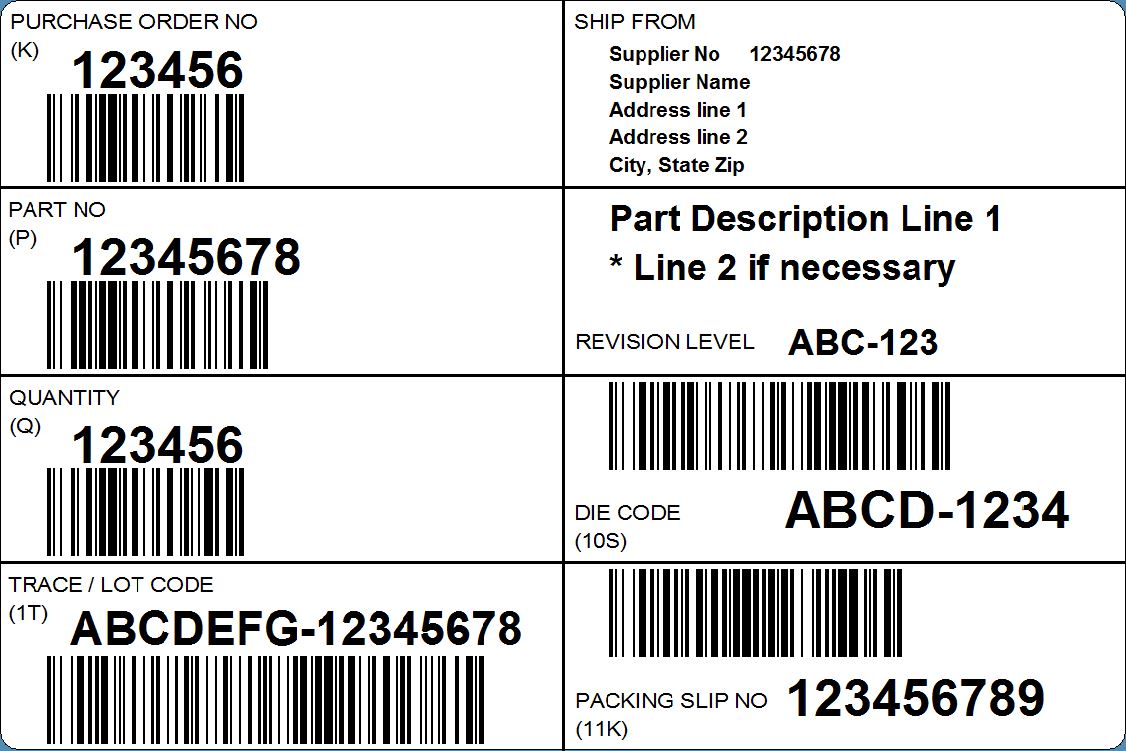 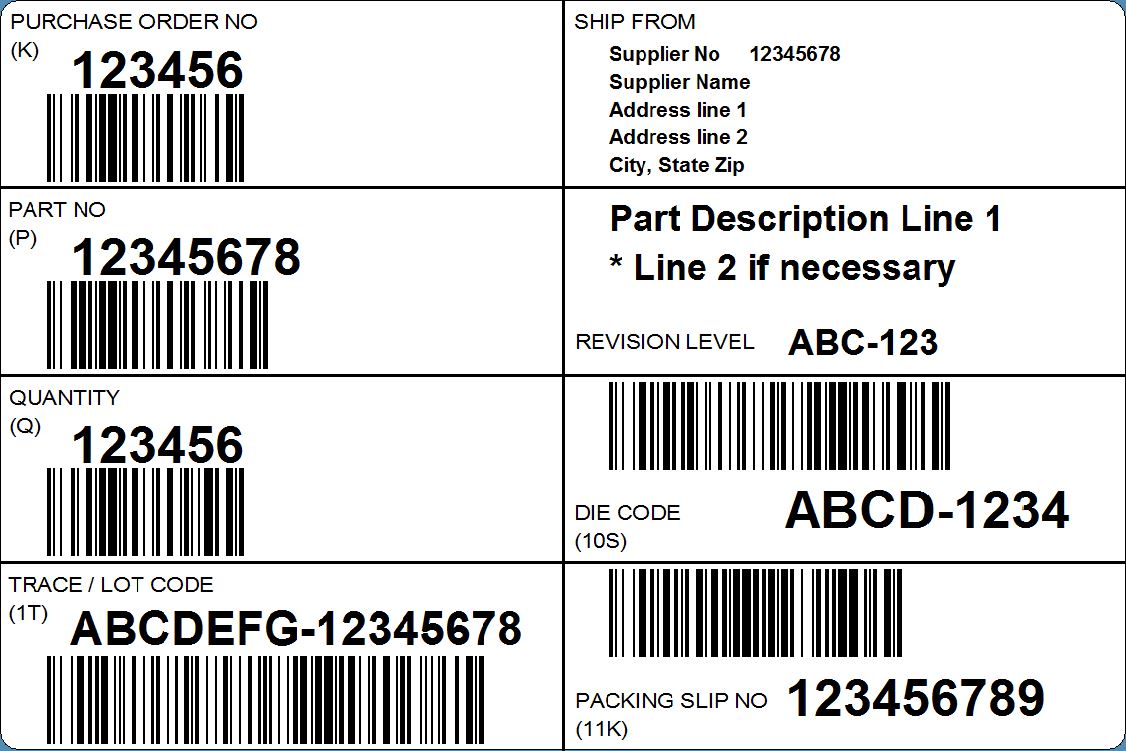 December, 2016*All data fields shown are required unless otherwise stated.									6” or 6½”																    4”